LifeWork Portfolio using myBlueprintA portfolio is a representation of who you are and where you aim to go. The artifacts highlight your achievements, accomplishments, skills, and aspirations. Artifacts may be of different formats: documents, text, images, photographs, video, audio, or multimedia electronic forms. 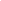 Follow the steps below to complete your Lifework portfolio using myBlueprintGo to your gnspes platform and click on the “myblueprint app”Part A- Setting up your portfolioClick on “Home”, “Portfolios” and “+ Add Portfolio”Type your first and last name for the Portfolio titleClick on “+ update banner image”. Add a photo that represents who you are or an interest of yours.Change the avatar as well (you can put a picture of you or something else that interests you)Part B- Who am I SurveysComplete the surveys in the “Who am I” tab. At the end of each survey read your results. Learning StylesPersonalityInterestsKnowledgeMotivationsAdd each completed survey to your portfolio